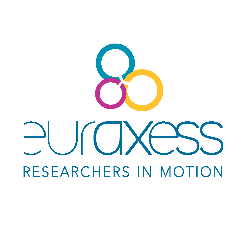 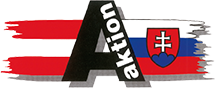 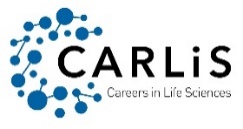 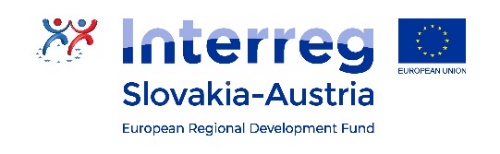 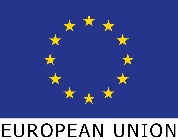 Žiadosť Carlis Doktorandská škola STU4. až 6. 10. 2022Rektorát STU, Vazovova 5, Bratislava, 1. posch., A212Meno:Priezvisko: Pohlavie:E-mailová adresa:Mobil:Fakulta, Katedra/Ústav:Študijný program:Výskumné zameranie (prosím, doplňte 3 -5 kľúčových slov):Ročník PhD štúdia:Forma štúdia (interné/externé):Prosím, popíšte, prečo sa zaujímate o účasť na Doktorandskej škole STU organizovanej v rámci projektu Carlis a čo by ste sa chceli naučiť (200 - 250 slov):Prosím, popíšte možný dopad (napr. spoločenský, komerčný,…) vášho výskumu v spojitosti s vedami o živej prírode (200 - 250 slov):   Odoslaním tejto žiadosti dávate súhlas so spracovaním Vašich osobných údajov organizátorom podujatia na účely spojené s povinnosťami viažúcimi sa ku Grantovej dohode na implementáciu projektu CARLiS (Careers in Life Sciences). Podrobnosti sa dozviete na stránke https://carlis.saia.sk/en/main/carlis-data-protection. Toto podujatie je organizované konzorciom organizácií implementujúcich projekt CARLiS (Careers in Life Sciences) – zoznam inštitúcií nájdete na stránke https://carlis.saia.sk/en/main/partners. Viac o spracovaní dát a svojich právach nájdete na stránke https://carlis.saia.sk/en/main/carlis-data-protection.Miesto & dátum:							Podpis: 